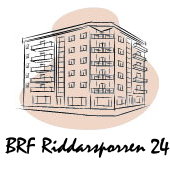 INKOMNA MOTIONER TILL ÅRSMÖTE I RIDDARSPORREN 24 DEN 7 APRIL 2014Motion 1Beslysning på gårdenJag skulle vilja föreslå att man gör något åt belysningen på innergården Hagagatan 17. Vi har både lyktstolpar med "vanlig gatubelysning" och någon slags strålkastare som sitter på dessa, och som ger ett väldigt omysigt skarpt ljus och är tända hela natten. Finns det möjlighet att släcka strålkastarbelysningen på natten när det inte är någon pågående dagisverksamhet. Behövs denna strålkastarbelysning verkligen? I så fall kanske man kan byta ut den mot en belysning som riktar sitt ljus ner på marken, istället för att sprida ljuset lite hur som helst över gården.Maria HagdahlHagagatan 17 DStyrelsen överlämnar frågan till vår fastighetsskötare som får komma med förslag på åtgärd till styrelsen. Därmed anser vi förslagt besvarat.
Motion 2Gemensamhetslokaler1. Bastu 2. GästlokalB. Dehgan & F. Yousefi BehzadiHagagatan 15 BStyrelsen ser positivt på förslaget. Under året har våra gemensamma lokaler inventerats. I nuläget finns inte möjligheten. Därmed anser vi förslaget besvarat.